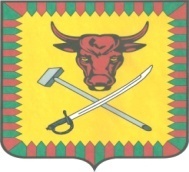 РАСПОРЯЖЕНИЕАдминистрации муниципального района «Читинский район»от  11 декабря 2018 г.                                                                               № 828-рг. ЧитаОб организации дежурства ответственных должностных лиц администрации муниципального района «Читинский район» на праздничные и выходные дни с 30 декабря 2018 г. по 8 января 2019 года.В целях оперативного отслеживания обстановки в муниципальном районе «Читинский район» и реагирования на возникающие угрозы:1. Организовать в администрации муниципального района «Читинский район» круглосуточное дежурство из числа ответственных должностных лиц с 9.00 30 декабря 2018 г. до 9.00 9 января 2019 г. (Приложение №1).Дежурство ответственного должностного лица осуществлять с 9.00 до 18.00 на рабочем месте, в здании администрации, с 18.00 до 9.00 на дому по контактному телефону в соответствии с инструкцией (Приложение №2), дежурному водителю находится с 9.00 до 9.00 на дому по контактному телефону. 2. Ответственным должностным лицам о складывающейся обстановке на территории муниципального района докладывать главе администрации муниципального района «Читинский район» к 10.00, 18.00 (время читинское), в случае происшествий немедленно.3. Директору МБУ «Центр МТТО» (Загороднев О.С.):3.1. Организовать круглосуточное дежурство водителей на дому по контактному телефону. График дежурств (Распоряжение МБУ «Центр МТТО») представить до 14.12.2018 года начальнику отдела по делам ГО ЧС и МР администрации.3.2. Обеспечить выезд аварийно - восстановительной бригады МБУ «ЦМТТО» для ликвидации аварийных ситуаций в пределах полномочий.3.3. Подготовить необходимый запас материальных средств для действий по предупреждению и ликвидации чрезвычайных ситуаций.4. И.о. начальника управления ЖКК администрации МР «Читинский район» (Назаров С.В.):к 17.00 30.12.2018 года представить в ЕДДС справку по обеспечению углем (с 30 декабря 2018 г. до 8 января 2019 г. включительно) котельных расположенных на территории района в пределах своих полномочий. 5. Рекомендовать главам городских и сельских поселений:5.1. Организовать круглосуточное дежурство ответственных должностных лиц администрации поселений с 9.00 30 декабря 2018 г. до 9.00 9 января 2019 г., к 10.00 и 18.00 осуществлять доклад о складывающейся обстановке в поселении по линии ЕДДС, о происшествиях немедленно.5.2. Уточнить порядок взаимодействия с органами внутренних дел, МЧС России, пожарными частями «Забайкалпожспас», управляющими компаниями и другими организациями по порядку действий по предупреждению и ликвидации чрезвычайных ситуаций.6. Замену ответственных должностных лиц проводить только после согласования с начальником отдела по делам ГО ЧС и МР администрации и письменным уведомлением главы муниципального района.7. Контроль за исполнением данного распоряжения оставляю за собой.Глава администрации                                                                  В.А. ЗахаровИсп. и отп. И.В. МожаровТел 32-36-70Приложение №1УТВЕРЖДЕНРаспоряжением администрациимуниципального района «Читинский район»от 11 декабря 2018 № 828-рГРАФИК дежурства ответственных должностных лиц администрации муниципального района «Читинский район» в период с 9.00 30 декабря 2018 г. до 9.00 9 января 2019 г.Резерв: Левандовский Л.Л. (8-914-509-31-00), Ананьев Д.В.(8-914-355-20-70),Казак Д.А. (8-914-802-03-47),Аркадьев В.Ю. (8-924-570-75-23),Уцин Е.С. (8-929-489-44-40),Цибикжапов Б.Ж.(8-914-437-81-21).Приложение № 2УТВЕРЖДЕНОРаспоряжением администрациимуниципального района «Читинский район»от 11 декабря 2018 № 828-рИнструкцияответственного дежурного по администрации муниципального районаОтветственный дежурный назначается на выходные и праздничные дни из числа ответственных работников администрации для оперативного реагирования на возможное возникновение аварий и чрезвычайных ситуаций на объектах ЖКХ, образования, здравоохранения и культуры в период отопительного сезона, возникновение и организацию тушения степных и лесных пожаров, а также другие ЧС природного и техногенного характера.Ответственный дежурный заступает на сутки и дежурит с 9.00 до 9.00 следующих суток (с 9.00 до 18.00 в администрации района, а в дальнейшем на контактном телефоне дома).Основные обязанности ответственного дежурного1. По прибытию на дежурство уточняет обстановку на территории района за предыдущие сутки и при наличии нештатных ситуаций принимает меры к их устранению.2. Отслеживает через дежурного диспетчера администрации района и дежурных по администрациям сельских и городских поселений обстановку с тепло водоснабжением и энергоснабжением объектов ЖКХ, социальной сферы и жилого фонда, подключенного к котельным.3. При возникновении аварийных ситуаций на объектах ЖКХ и сферы, в системах тепло и водоснабжения, и энергообеспечения, чрезвычайных ситуаций, связанных с гибелью людей, немедленно докладывает об этом главе администрации муниципального района, или лицу его замещающему, начальнику отдела по делам ГО ЧС и МР, а при авариях на объектах жизнеобеспечения населения начальнику управления по развитию ЖКК и принимает неотложные меры по устранению возникшей аварии.4. Для ликвидации аварийных ситуаций в первую очередь привлекаются силы и средства управляющих компаний ЖКХ, МБУ «ЦМТТО», администраций сельских и городских поселений. При возникновении аварий на электрических сетях решает вопрос по устранению аварии через дежурного диспетчера Центральных электрических сетей или дежурной службы ЦУКС ГУ МЧС России по Забайкальскому краю.5. При организации работы по тушению степных и лесных пожаров в границах поселений исходит из того, что организация обнаружения и ликвидации лесных пожаров в государственном лесном фонде, в населенных пунктах возложена на Государственную лесную службу Забайкальского края, организация обнаружения, учета и тушения степных и ландшафтных пожаров за исключением государственного лесного фонда, возложена на администрации сельских и городских поселений.6. При приеме дежурства делает соответствующую запись в журнале ответственного дежурного по администрации района, в ходе дежурства заносит в журнал информацию о возникших аварийных чрезвычайных и других нештатных ситуациях, и принятых мерах по их устранению.7. Руководит водителем дежурного автомобиля.8. В период отопительного сезона осуществляется контроль за работой котельных, обращая особое внимание на работу котельных обеспечивающих теплом жилищный фонд и объекты социальной сферы, лично выезжает к месту возникшей аварийной ситуации с целью уточнения обстановки и принятии решений.9. При необходимости привлекает силы и средства ОВД, пожарных частей Государственной противопожарной службы Забайкальского края и скорой медицинской помощи ЦРБ Читинского района.Доклад главе муниципального района в 10.00 и 18.00 (время читинское) после приема докладов от поселений района.ДатаФИОНомер телефонапримечание30.12.2018г.Загороднев О.С.8-914-471-54-1431.12. 2018г.Захаров В.А.8-914-459-48-2801.01.2019г.Можаров И.В.8-914-439-63-1602.01.2019г.Назаров С.В.8-924-503-22-9103.01. 2019г.Чернобук А.Б.	8-995-554-19-4504.01. 2019г.Самусев Е.С.8-914-439-10-2405.01. 2019г.Дрёмов А.В.8-914-475-33-8106.01. 2019г.Труфанов Е.П.8-914-805-26-5507.01. 2019г.Осипов Д.А.8-924-387-76-4508.01. 2019г.Зубарев А.С.8-924-273-33-06